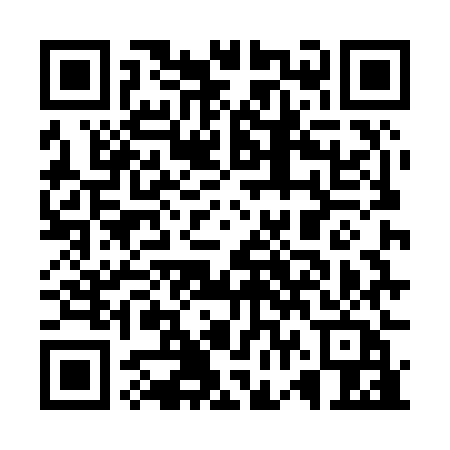 Prayer times for Mount Buffalo, AustraliaMon 1 Apr 2024 - Tue 30 Apr 2024High Latitude Method: NonePrayer Calculation Method: Muslim World LeagueAsar Calculation Method: ShafiPrayer times provided by https://www.salahtimes.comDateDayFajrSunriseDhuhrAsrMaghribIsha1Mon6:007:261:174:357:068:272Tue6:017:271:164:347:058:263Wed6:027:281:164:337:038:244Thu6:037:291:164:327:028:235Fri6:047:301:154:317:018:216Sat6:057:301:154:306:598:207Sun5:056:3112:153:295:587:198Mon5:066:3212:153:275:567:179Tue5:076:3312:143:265:557:1610Wed5:086:3412:143:255:547:1511Thu5:096:3512:143:245:527:1312Fri5:106:3612:143:235:517:1213Sat5:106:3612:133:225:497:1114Sun5:116:3712:133:215:487:0915Mon5:126:3812:133:205:477:0816Tue5:136:3912:133:195:457:0717Wed5:146:4012:123:185:447:0518Thu5:146:4112:123:175:437:0419Fri5:156:4212:123:165:427:0320Sat5:166:4312:123:155:407:0221Sun5:176:4312:113:145:397:0122Mon5:176:4412:113:135:387:0023Tue5:186:4512:113:125:366:5824Wed5:196:4612:113:115:356:5725Thu5:206:4712:113:105:346:5626Fri5:206:4812:113:095:336:5527Sat5:216:4912:103:085:326:5428Sun5:226:4912:103:075:316:5329Mon5:236:5012:103:075:296:5230Tue5:236:5112:103:065:286:51